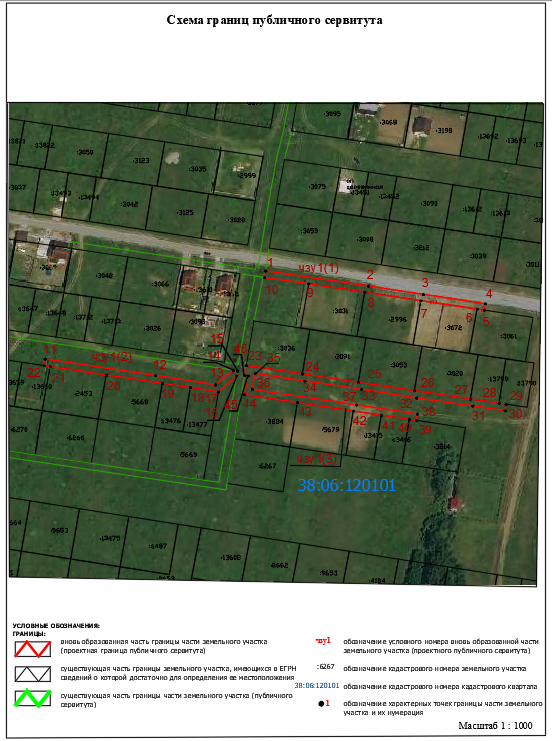 Заместитель Мэра района __________________________________ Е.Ю. Емельянова Схема расположения границ публичного сервитутаСхема расположения границ публичного сервитутаСхема расположения границ публичного сервитутаОбщая площадь испрашиваемого публичного сервитута - 2719 кв.м.Общая площадь испрашиваемого публичного сервитута - 2719 кв.м.Общая площадь испрашиваемого публичного сервитута - 2719 кв.м.Публичный сервитут испрашивается в отношении земельного участка, государственная собственность на который не разграничена (категория земель – земли населенных пунктов) - 2719 кв.м.Публичный сервитут испрашивается в отношении земельного участка, государственная собственность на который не разграничена (категория земель – земли населенных пунктов) - 2719 кв.м.Публичный сервитут испрашивается в отношении земельного участка, государственная собственность на который не разграничена (категория земель – земли населенных пунктов) - 2719 кв.м.Обозначение характерных точек границКоординатыКоординатыОбозначение характерных точек границXY1398810.533335573.382398800.233335643.833398794.413335681.564398788.053335724.055398783.643335723.356398784.363335718.457398790.143335679.878398795.913335641.369398801.723335602.9210398806.013335572.641398810.533335573.3811398750.173335421.9012398738.843335497.8313398732.453335539.0014398742.483335551.1515398742.063335554.0116398738.403335553.4017398727.713335540.9618398730.593335521.7019398733.473335502.4520398739.233335463.9321398744.993335425.4222398745.643335421.1311398750.173335421.9023398745.763335560.0724398739.993335598.5425398734.193335636.8826398728.473335675.4127398722.743335713.8828398719.873335733.5129398719.153335738.2730398714.713335737.5631398718.013335715.5532398723.403335677.0033398729.433335638.9434398735.133335600.1835398740.353335566.0836398729.363335564.1637398718.673335635.4938398712.483335677.4139398708.063335676.6840398708.753335672.0041398711.613335652.7442398714.473335633.4743398720.273335595.1344398725.723335558.8945398738.583335561.2346398738.903335558.8947398745.763335560.0723398714.713335737.56ПлощадьЦель установления публичного сервитутаЦель установления публичного сервитута2719 кв. м.Для размещения объекта электросетевого хозяйства «КТП 10/0,4 кВ №1-2679 д. Карлук, Иркутский район», «ВЛ-0,4 кВ от КТП №1-2679 в д. Карлук, Иркутский район»Для размещения объекта электросетевого хозяйства «КТП 10/0,4 кВ №1-2679 д. Карлук, Иркутский район», «ВЛ-0,4 кВ от КТП №1-2679 в д. Карлук, Иркутский район»2719 кв. м.Для размещения объекта электросетевого хозяйства «КТП 10/0,4 кВ №1-2679 д. Карлук, Иркутский район», «ВЛ-0,4 кВ от КТП №1-2679 в д. Карлук, Иркутский район»Для размещения объекта электросетевого хозяйства «КТП 10/0,4 кВ №1-2679 д. Карлук, Иркутский район», «ВЛ-0,4 кВ от КТП №1-2679 в д. Карлук, Иркутский район»2719 кв. м.Для размещения объекта электросетевого хозяйства «КТП 10/0,4 кВ №1-2679 д. Карлук, Иркутский район», «ВЛ-0,4 кВ от КТП №1-2679 в д. Карлук, Иркутский район»Для размещения объекта электросетевого хозяйства «КТП 10/0,4 кВ №1-2679 д. Карлук, Иркутский район», «ВЛ-0,4 кВ от КТП №1-2679 в д. Карлук, Иркутский район»2719 кв. м.Для размещения объекта электросетевого хозяйства «КТП 10/0,4 кВ №1-2679 д. Карлук, Иркутский район», «ВЛ-0,4 кВ от КТП №1-2679 в д. Карлук, Иркутский район»Для размещения объекта электросетевого хозяйства «КТП 10/0,4 кВ №1-2679 д. Карлук, Иркутский район», «ВЛ-0,4 кВ от КТП №1-2679 в д. Карлук, Иркутский район»2719 кв. м.Для размещения объекта электросетевого хозяйства «КТП 10/0,4 кВ №1-2679 д. Карлук, Иркутский район», «ВЛ-0,4 кВ от КТП №1-2679 в д. Карлук, Иркутский район»Для размещения объекта электросетевого хозяйства «КТП 10/0,4 кВ №1-2679 д. Карлук, Иркутский район», «ВЛ-0,4 кВ от КТП №1-2679 в д. Карлук, Иркутский район»2719 кв. м.Для размещения объекта электросетевого хозяйства «КТП 10/0,4 кВ №1-2679 д. Карлук, Иркутский район», «ВЛ-0,4 кВ от КТП №1-2679 в д. Карлук, Иркутский район»Для размещения объекта электросетевого хозяйства «КТП 10/0,4 кВ №1-2679 д. Карлук, Иркутский район», «ВЛ-0,4 кВ от КТП №1-2679 в д. Карлук, Иркутский район»2719 кв. м.Для размещения объекта электросетевого хозяйства «КТП 10/0,4 кВ №1-2679 д. Карлук, Иркутский район», «ВЛ-0,4 кВ от КТП №1-2679 в д. Карлук, Иркутский район»Для размещения объекта электросетевого хозяйства «КТП 10/0,4 кВ №1-2679 д. Карлук, Иркутский район», «ВЛ-0,4 кВ от КТП №1-2679 в д. Карлук, Иркутский район»